St John the Evangelist Kingston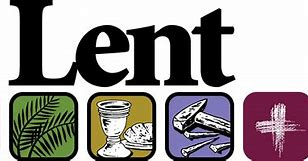 Service of Holy Communion for FacebookWe listen to the opening organ voluntary All   In the name of the Father, the Son and the Holy Spirit Amen The Lord be with you All   And also with you.We listen to our first hymn Lead us, heavenly Father, lead usLead us heav’nly Father, lead usO’er the world’s tempestuous sea;Guard us, guide us, keep us, feed us,For we have no help but thee,Yet possessing ev’ry blessingIf our God our Father be.Saviour, breathe forgiveness o’er us,All our weakness thou dost know,Thou didst tread this earth before us,Thou didst feel its keenest woe;Lone and dreary, faint and weary,Through the desert thou didst go.Spirit of our God, descending,Fill our hearts with heav’nly joy,Love with ev’ry passion blending,Pleasure that can never cloy;Thus provided, pardoned, guided,Nothing can our peace destroy.  Prayer of PreparationAll   	Almighty God,to whom all hearts are open,all desires known,and from whom no secrets are hidden:cleanse the thoughts of our heartsby the inspiration of your Holy Spirit,that we may perfectly love you,and worthily magnify your holy name;through Christ our Lord.   Amen.Prayers of PenitenceGod shows his love for usin that while we were still sinners, Christ died for us.Let us then show our love for himby confessing our sins in penitence and faith.All   	Father eternal,giver of light and grace,we have sinned against you and against our neighbour,in what we have thought,in what we have said and done,through ignorance, through weakness,through our own deliberate fault.We have wounded your love,and marred your image in us.We are sorry and ashamed,and repent of all our sins.For the sake of your Son Jesus Christ,who died for us,forgive us all that is past;and lead us out from darknessto walk as children of light. Amen.Almighty God, who forgives all who truly repent,have mercy upon you, pardon and deliver you from all your sins,confirm and strengthen you in all goodness,and keep you in life eternal;  through Jesus Christ our Lord.All   Amen.The CollectThe Collect is said, and all respondAlmighty and everlasting God,you hate nothing that you have madeand forgive the sins of all those who are penitent:create and make in us new and contrite heartsthat we, worthily lamenting our sinsand acknowledging our wretchedness,may receive from you, the God of all mercy,perfect remission and forgiveness;through Jesus Christ your Son our Lord,who is alive and reigns with you,in the unity of the Holy Spirit,one God, now and for ever.All   Amen.ReadingMark 1 9-15In those days Jesus came from Nazareth of Galilee and was baptized by John in the Jordan. And just as he was coming up out of the water, he saw the heavens torn apart and the Spirit descending like a dove on him.  And a voice came from heaven, “You are my Son, the Beloved;  with you I am well pleased.” And the Spirit immediately drove him out into the wilderness. He was in the wilderness forty days, tempted by Satan; and he was with the wild beasts; and the angels waited on him. Now after John was arrested, Jesus came to Galilee, proclaiming the good news of God, and saying, The time is fulfilled, and the kingdom of God has come near; repent, and believe in the good news.HomilyPrayers of IntercessionAppropriate intercessions may be made.The PeaceThe peace of the Lord be always with youAll   and also with you.Preparation of the TableWe listen to our 2nd Hymn 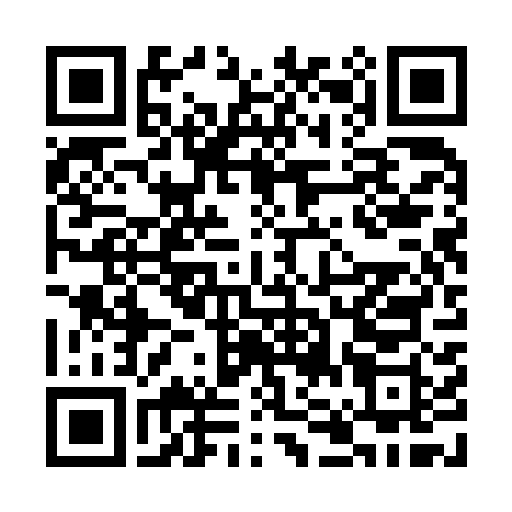 Despite the Church, being closed we still need to be mindful of the ongoing mission and ministry costs and if possible, contribute to meeting these.If you would like to donate to the work of the Church, you can do so by scanning this QR code and following the link to givealiitle.co. Thank you.Sweet Sacrament DivineSweet sacrament divine,Hid in thy earthly home,Lo round thy lowly shrine,With suppliant hearts we come;]esus, to thee our voice we raise,In songs of love and heart-felt praise,Sweet sacrament divine,Sweet sacrament divine.Sweet sacrament of peace,Dear home of ev’ry heart,Where restless yearnings cease,And sorrows all depart,There in thine ear all trustfully,We tell our tale of misery,Sweet sacrament of peace,Sweet sacrament of peace.Sweet sacrament of rest,Ark from the ocean’s roar,Within thy shelter blestSoon may we reach the shore,Save us, for still the tempest raves;Save, lest we sink beneath the waves,Sweet sacrament of rest,Sweet sacrament of rest.Sweet sacrament divine,Earth’s light and jubilee,In thy far depths doth shineThy Godhead’s majesty;Sweet light, so shine on us, we pray,That earthly joys may fade away,Sweet sacrament divine,Sweet sacrament divine.All Heavenly father       In this time of doubt, loss, and confusion       your church continues to be a beacon of light and hope.      Help us never to forget your generosity to us       In Church and at Home we place before you our offering to support      the work of your Church      In Jesus name              AmenThe Eucharistic PrayerPrayer EThe Lord be with youAll   and also with you.Lift up your hearts.All   We lift them to the Lord.Let us give thanks to the Lord our God.All   It is right to give thanks and praise.It is right to give you thanksin sickness and in health,in suffering and in joy,through Christ our Saviour and Redeemer,who as the Good Samaritantends the wounds of body and spirit.He stands by us and pours out for our healingthe oil of consolation and the wine of renewed hope,turning the darkness of our paininto the dawning light of his kingdom.All  	Holy, holy, holy Lord,God of power and might,Heaven and earth are full of your glory.Hosanna in the highest.Blessed is he who comes in the name of the Lord.Hosanna in the highest.We praise and bless you, loving Father,through Jesus Christ, our Lord;and as we obey his command,send your Holy Spirit,that broken bread and wine outpouredmay be for us the body and blood of your dear Son.On the night before he died he had supper with his friendsand, taking bread, he praised you.He broke the bread, gave it to them and said:Take, eat; this is my body which is given for you;do this in remembrance of me.When supper was ended he took the cup of wine.Again he praised you, gave it to them and said:Drink this, all of you;this is my blood of the new covenant,which is shed for you and for many for the forgiveness of sins.Do this, as often as you drink it, in remembrance of me.So, Father, we remember all that Jesus did,in him we plead with confidence his sacrifice made once for all upon the cross.Bringing before you the bread of life and cup of salvation,we proclaim his death and resurrectionuntil he comes in glory.Great is the mystery of faith:All   	Christ has died:Christ is risen:Christ will come again.Lord of all life,help us to work together for that daywhen your kingdom comesand justice and mercy will be seen in all the earth.Look with favour on your people,gather us in your loving armsand bring us with St John and all the saintsto feast at your table in heaven.Through Christ, and with Christ, and in Christ,in the unity of the Holy Spirit,all honour and glory are yours, O loving Father,for ever and ever.All   Amen.The Lord’s PrayerAs our Saviour taught us, so we prayAll      Our Father, who art in heaven,hallowed be thy name;thy kingdom come;thy will be done;on earth as it is in heaven.Give us this day our daily bread.And forgive us our trespasses,as we forgive those who trespass against us.And lead us not into temptation;but deliver us from evil.For thine is the kingdom,the power and the glory,for ever and ever.Amen.Breaking of the BreadGiving of CommunionJesus is the Lamb of Godwho takes away the sin of the world.Blessed are those who are called to his supper.All      Lord, I am not worthy to receive you,but only say the word, and I shall be healed.The president receives communion.Prayer after CommunionAll       Father of all, we give you thanks and praise, that when we were still far off you met us in your Son and brought us home. Dying and living, he declared your love, gave us grace, and opened the gate of glory. May we who share Christ’s body live his risen life; we who drink his cup bring life to others; we whom the Spirit lights give light to the world. Keep us firm in the hope you have set before us, so we and all your children shall be free, and the whole earth live to praise your name; through Christ our Lord. Amen.Silence is kept, as we listen to the soloist The prayer of BlessingAll   Amen.Organ Voluntary 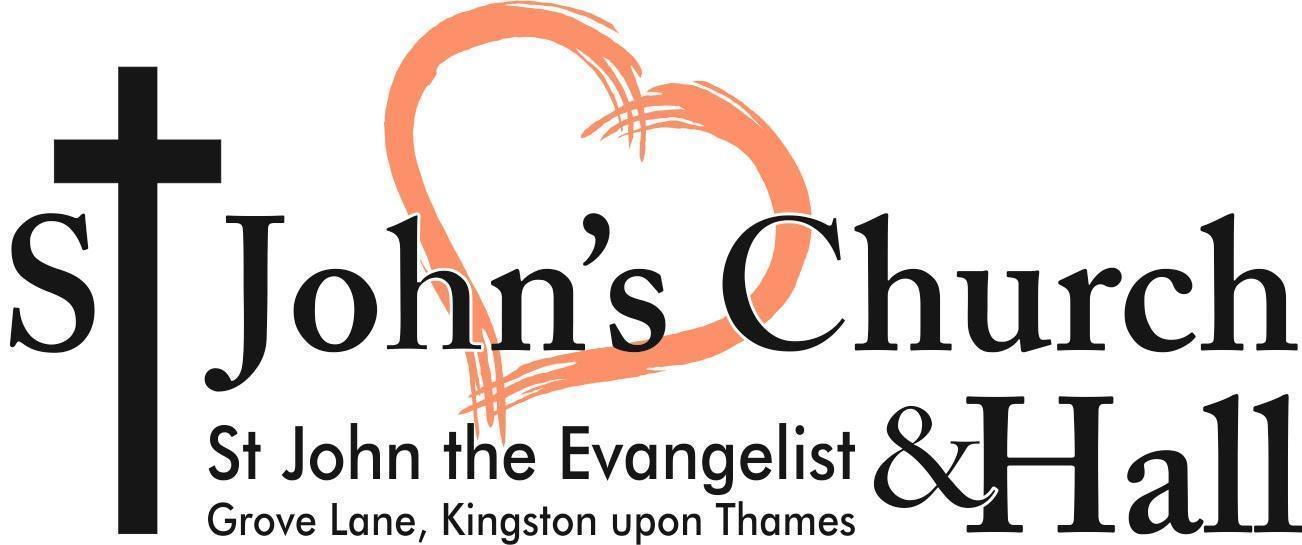 NOTICES AND NEWSCHURCH SERVICES ONLINEFor now, St John’s will be offering the following online services. All services will be broadcast live on Facebook.Tuesday to Saturday 9am  Morning Prayer broadcast on Facebook from Church.Wednesday 1pm Holy Communion broadcast on Facebook. Wednesday 6pm -7.30pm Church Open for private prayer.Thursday 8:00pm Zoom Lent groupSunday 10am Holy Communion on FacebookSunday Open 11am – 1pm Church open for private prayer.Sunday 7pm Evening prayer broadcast on FacebookIf you miss any of these, they are saved on the Facebook page so you can follow them in your own time.As always, if you need any additional support, help, prayer, shopping done or anything else please get in touch and we will help you as best we can.FOOD4KIDS Will continue to be available for as long as our local Schools are closed. Until our local schools return, St John’s church will be offering free meals to any child in need. Pre- packed, pre-cooked takeaway and heat at home cooked food (may contain nuts and other allergens). If you would like free meals for your child please call 0208 546 9542CHURCH OPEN FOR PRIVATE PRAYERSt John’s is open every week for private prayer and reflection on Wednesday 6:00pm - 7.30pm and Sunday 11:00am – 1:00pm (subject to change in line with government and diocesan guidance). Whilst the Church is open, like all other public spaces, we are still required to maintain social distancing and other measures to stop the spread of COVID-19. If you can volunteer to come and sit in Church on either day that would be brilliant, please let Mark know.ACTS 435 Is a crowdfunding giving site where those in need can make an appeal via our Church. Please talk to Mark in confidence if you need help or would like to make a referral for support.LENT GROUPS This year we are running a zoom lent study group, focusing on “Caring for creation”. The group takes place on Thursday evenings from 8:00 – 9:00. If you would like to join the group please let Mark know.WHERE ARE ALL THE CHILDREN?At home on Zoom!  Diddy Disciples, our worship group for babies, toddlers and young children aged 0-6yrs continues every Sunday morning at home at 11am.  Each session is 20 minutes of song, storytelling and prayer along with lots of ideas of creative activities you can do at home together. All children are very welcome to join. Please contact Emma and Mimi.diddyatstjohnskingston@gmail.comLENT APPEALThis Lent, St John's will be supporting The Leprosy Mission's UNCONDITIONAL Appeal, which seeks to create village 'Hubs of Hope', with a particular focus on Mozambique. These community hubs are places where people affected by leprosy are welcomed unconditionally, and they provide centres from which to lead the fight against leprosy, challenge the social stigma of the disease and promote inclusion. They also offer facilities for the local community, such as information for farmers and support for small businesses.More generally, TLM's work includes diagnosing and treating leprosy, caring for disabled people, and undertaking pioneering research. 'Leprosy Changemakers' are trained and provided with bicycles, so that they can reach neighbouring villages; and community health camps are set up to teach about leprosy through traditional songs, dance and drama. Already there has been great progress in combating this very treatable disease and changing attitudes towards sufferers, but there is much still to be done.St John's has supported The Leprosy Mission for many years, and we are delighted that Sally Carter-Esdale of TLM will be speaking at our 10am service on Sunday 28 February to update us on TLM's work. If you would like to support the work of TLM this Lent, you can donate online at hhttps://www.leprosymission.org.uk/#/ or you can take cash or a cheque to church, or drop it off to Mark or Tony Hardy. The good news is that all donations received by TLM before 24 April will be matched by the UK Government, so your gift will be worth twice as much.Fairtrade Fortnight 22 Feb- 7th March Sadly, we can’t hand out choice choccie samples in Church this year, but you may well want to look out for Fairtrade promotions in shops or you can visit the virtual festival “Choose the world you want” Free Online Festival: Choose The World You Want | Fairtrade Foundation during Fairtrade fortnight. GIVING TO ST JOHN’SWe are experiencing a shortfall in income over expenses of over £2,500 a month. We are so grateful for your continued support and if you would like to donate to the work of the Church, you can help in one of these ways:1). If you are a regular giver but haven’t reviewed your weekly or monthly gift for some time, are you able to increase it?2). If you have been thinking about setting up a standing order but haven’t got round to it yet, please can you do so? Our account is: Kingston St Johns DCC, Sort code: 60-60-02, Account No: 11610220 Please mark your standing order as ‘Gift’.3). If you would prefer to make an occasional donation, you can do so via bank transfer, in cash or via card reader at a service. Or you can scan the QR code and follow the link to givealittle.comThank you once more. Please contact Tony if you have any questions. tonyhardy@fifty3.net 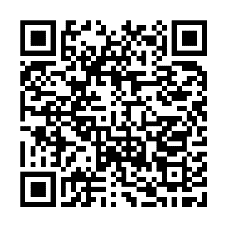 CONTACTS FOR ST JOHN'Swww.stjohnskingston.co.ukVicar: Rev Mark Staffordvicarstjohnkingston@gmail.com Tel: 020 8546 9542Parish Administrator: Emma Lloyd-Williams Tel: 07985521551stjohnschurch.kingston@gmail.comHall bookings: Frances Hazelgrove  parishhall@stjohnskingston.co.uk Tel: 07952 085661Parish Safeguarding Officer: Mimi Faganmimifagan@gmail.com Tel: 07764 188653www.inclusive-church.org.uk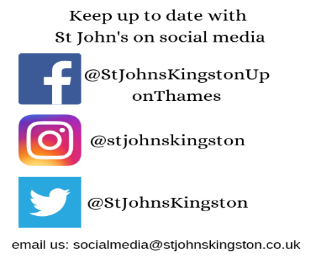 